MĚSTO DUBÍ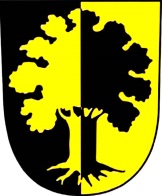                           PRAVIDLA PRO POSKYTOVÁNÍ INDIVIDUÁLNÍCH DOTACÍ Z ROZPOČTU MĚSTAl. Úvodní ustanovení1. Žádost o dotaci z rozpočtu města může podat žadatel (fyzická nebo právnická osoba), která má vyrovnány všechny splatné závazky vůči městu. Dotace bude poskytována na podporu činnosti v některé z těchto oblastí:sportovní, zájmová a kulturní činnost – pravidelná organizovaná činnost, založená na               materiální, technické a organizační práci, umožňující zájemcům z řad veřejnosti minimálně               1x týdně vyžití v dané oblasti,zájmová činnost dětí a mládeže,jiná společensky prospěšná činnostpodmínky přidělení dotace: - řádná registrace organizace žadatele - předložená žádost o dotaci na předepsaném formuláři (u sportovních klubů doložit seznam členů)- výkaz hospodaření žadatele v dané oblasti předešlé dotaceúčel použití dotace:- všeobecný materiál (potraviny, ochranné pomůcky, prádlo, oděv obuv, knihy, učební pomůcky, tisk)- rozhodčí, startovné a ubytování, pitný režim, malé občerstvení ,- nákup služeb: pošta, propagace a drobné služby,- náklady spojené s údržbou běžeckých stop a údržbou tratě pro město Dubí a občany- startovné a vložné do soutěží, poplatky, školení a vzdělávání,- cestovní příkazy, náklady na přepravu autobusem nebo vlakem (musí být zřejmé, kdy a    kde se cesta konala a kdo se jí zúčastnil),- náklady spojené s činností organizace (el. en., plyn, voda, teplo, uhlí, palivové dřevo, PHM   do elektrocentrály, sekačky na trávu a dalších strojů sloužících k úpravě sportovišť a - úhrada nájemného za užívané budovy a prostory včetně nájemného za tělocvičny a   sportovní haly,- náklady spojené s údržbou a obnovou zařízení užívaných organizací (údržba a obnova   staveb, budov a zařízení v majetku organizace, v trvalém užívání, ve výpůjčce nebo   v dlouhodobém pronájmu),   - materiál pro konání dané činnosti,- drobný hmotný majetek2. Sportovní, zájmové a kulturní jednorázové akce – jednorázové neopakující se akcepodmínky přidělení dotace: - předložená žádost o dotaci na předepsaném formuláři- předběžné vyčíslení nákladů akceúčel použití dotace:- všeobecný materiál, poštovné, vstupné kulturní památky, výstavy apod.,- rozhodčí, startovné a ubytování,- cestovní příkazy, náklady na přepravu autobusem nebo vlakem (musí být zřejmé, kdy a kde se cesta konala a kdo se jí zúčastnil),- úhrada nájemného za užívané budovy a prostory včetně nájemného za tělocvičny a sportovní haly,- materiál pro konání dané akce, občerstvení3. Reprezentace města jednotlivci a skupinami v oblastech sportu, kultury a zájmové činnosti v ČR a zahraničí – kvalifikace a účast na krajských, republikových a zahraničních akcích.podmínky přidělení dotace: - předložená žádost o dotaci na předepsaném formuláři- charakteristika akce- vyčíslení nákladů spojených s účastí na akciúčel použití dotace:- startovné a ubytování, pitný režim,- cestovní příkazy, náklady na přepravu autobusem nebo vlakem (musí být zřejmé, kdy a kde se cesta konala a kdo se jí zúčastnil),- materiál pro konání dané akce,4. Dotace na činnost organizací zaměřených na sociální problematiku.podmínky přidělení dotace: - předložená žádost o dotaci na předepsaném formuláři- kalkulace nákladů včetně odůvodnění- informace o počtu obyvatel Dubí, kterým je služba poskytována- předložení kopie Rozhodnutí o registraci sociální služby- předložení kopie Pověření kraje k zajištění dostupnosti sociálních služeb zařazených do Základní sítě sociálních služeb--------------------------------------------------------------------------------------------------------------------------------------Z poskytnuté dotace nelze hradit / společné pro body 1 až 4:- mzdy, platy, náhrady a veškeré daně a pojistné se mzdami související,   dohody o pracovní činnosti a dohody o provedení práce hráčů, sportovních klubů, funkcionářů- pokuty, penále a sankce,- leasingové splátky- a výdaje, které nelze účetně doložit.- náklady prokazatelně nesouvisející s dotacíCelkový objem finančních prostředků je stanoven ve schváleném rozpočtu města pro daný rok. II. Postup při dotačním řízení1. Žádost se podává na předepsaném formuláři (viz příloha č. 1), který obsahuje náležitosti     stanovené  § 10a odst. 3 zákona č. 250/2000 Sb., o rozpočtových pravidlech územních rozpočtů, ve znění pozdějších předpisů. Formulář žádosti je k dispozici na internetových stránkách města   ( www.mesto-dubi.cz) nebo na Městském kulturním zařízení.2. Termíny pro podání žádosti o poskytnutí dotaceŽádosti se přijímají v podatelně MěÚ do 31. 1. na následující kalendářní rok.3. O výši dotace bude rozhodovat v souladu se zákonem o obcích č. 128/2000 Sb. Rada města v částce do 50 tis. Kč, Zastupitelstvo města v hodnotě nad 50 tis. Kč Žadatelé budou v případě schválení dotace vyzváni k uzavření veřejnoprávní smlouvy k poskytnutí dotace. 4. Na poskytnutí dotace není právní nárok.III. Finanční vypořádání dotací 1. Příjemce dotace je povinen podat na předepsaném formuláři (viz Příloha č. 2) finanční vypořádání dotace: do 11. ledna za rok předcházející.Nedílnou součástí vyúčtování budou fotokopie účetních dokladů prokazujících správné využití poskytnuté dotace (výdajové pokladní doklady s příslušnými paragony, faktury vč. výpisu z účtu o jejím zaplacení, apod.).2. Pokud příjemce neprovede do stanoveného termínu vyúčtování nebo příspěvek využije v rozporu s účelem, na který byl poskytnut a je uveden ve smlouvě, je příjemce povinen této příspěvek neprodleně vrátit na účet poskytovatele. IV. Závěrečné ustanovení1. Přehled všech poskytnutých dotací z rozpočtu města bude zveřejňován na webových stránkách obce.2. Příjemce dotace z rozpočtu města se zavazuje, že uveřejní nejméně 2x ročně stručnou zprávu o činnosti v Dubském zpravodaji, v případě jednorázových akcí zprávu z konkrétní akce.Pravidla včetně příloh byla schválena Zastupitelstvem města Dubí usnesením č. ……………………..ze dne ……………………a nabývají  účinnosti …………………………. Seznam příloh: 1. Žádost o finanční dotaci z rozpočtu města                            2. Formulář vyúčtování dotaceStarosta ……………………..Místostarosta…………………………….